Строение голосового аппаратаГолосовой аппарат –                это система органов, которая участвует в образовании голоса и речи.Голосовой аппарат состоит из трёх разделов: органы дыхания; органы звукообразования; органы звукоформирования.К органам дыхания относятся:лёгкие; дыхательные пути;мышцы, осуществляющие процесс дыхания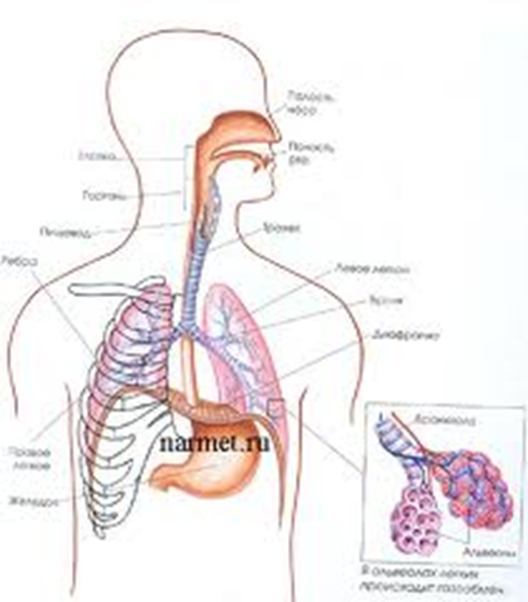 К органам звукообразования относятся:гортань; голосовые складки.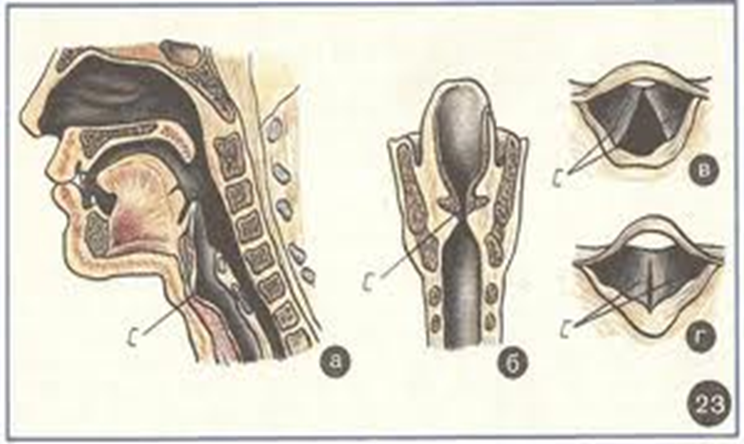 К органам звукоформирования относятся:резонаторы; артикуляционный аппарат.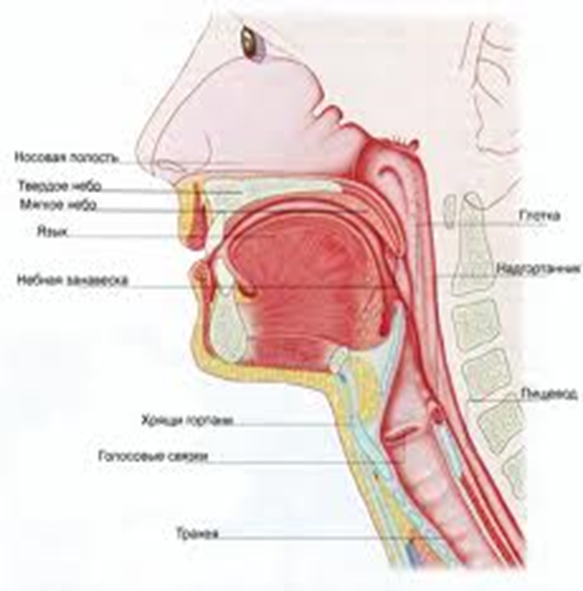 Резонатор – это объём воздуха, заключённый в полость, имеющую упругие стенки и выходное отверстие.Головные резонаторы:глотка, носоглотка,ротовая полость,носовая полость,придаточные полости носа.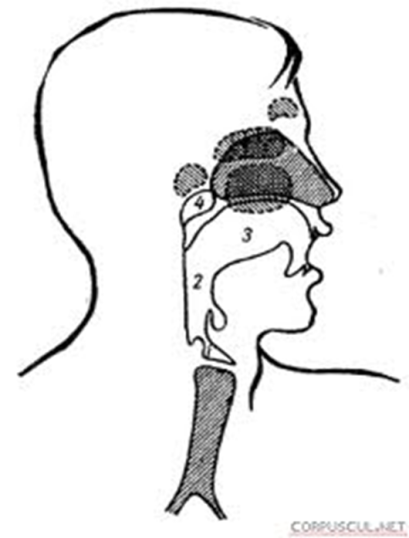 Грудные резонаторы: трахея, бронхи.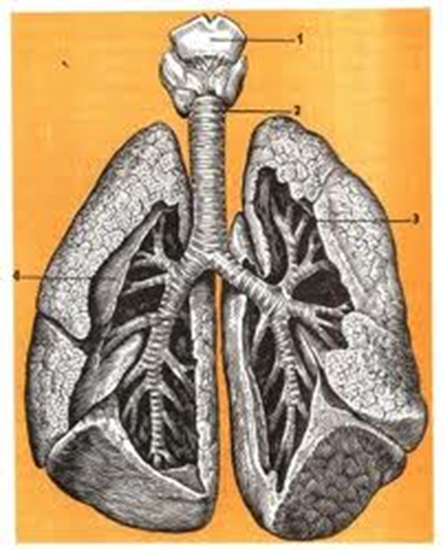 Артикуляционный аппарат – это система органов, благодаря которым формируются звуки речи и голоса.Активные органы речи:голосовые складки, язык, губы, мягкое нёбо, глотка, нижняя челюсть.Пассивные органы речи:зубы,  твёрдое нёбо,  верхняя челюсть.